РЕШЕНИЕ19.12.2023                                                                                                       № 93 О внесении изменений в решение Совета депутатов муниципального образования Рязановский сельсовет Асекеевского района Оренбургской области от 30.12.2013 № 108 «Об утверждении Генерального плана муниципального образования Рязановский сельсовет Асекеевского района Оренбургской области»Руководствуясь статьями 23 и 24 Градостроительного кодекса Российской Федерации, на основании Устава муниципального образования Рязановский сельсовет Асекеевского района Оренбургской области, с учетом заключения о результатах публичных слушаний, проведенных на территории муниципального образования Рязановский сельсовет Асекеевского района Оренбургской области 18 декабря 2023 года, Совет депутатов муниципального образования Рязановский сельсовет Асекеевского района Оренбургской области решил:1. Внести изменения в решение Совета депутатов муниципального образования Рязановский сельсовет Асекеевского района Оренбургской области от 30.12.2013 № 108 «Об утверждении Генерального плана муниципального образования Рязановский сельсовет Асекеевского района Оренбургской области» (далее – решение №108), изложив Генеральный план  муниципального образования Рязановский сельсовет Асекеевского района Оренбургской области, утвержденный решением №108, в новой редакции согласно приложению к настоящему решению.2. Опубликовать настоящее решение на официальном сайте в сети Интернет.3. Настоящее решение вступает в силу после дня его обнародования.4. Контроль за исполнением настоящего решения возложить на главу муниципального образования Рязановский сельсовет Брусилова А.В.Председатель Совета депутатов                                                    С.С. Свиридова         Глава муниципального образования                                             А.В. Брусилов 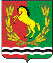 СОВЕТ ДЕПУТАТОВМУНИЦИПАЛЬНОГО ОБРАЗОВАНИЯ РЯЗАНОВСКИЙ СЕЛЬСОВЕТАСЕКЕЕВСКОГО РАЙОНА ОРЕНБУРГСКОЙ ОБЛАСТИчетвертого созыва 